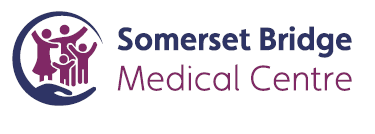 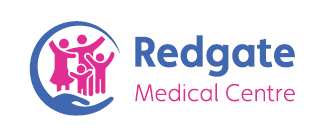 7 GOOD REASONS TO JOIN OUR PRACTICEIt’s a fun place work !SUPPORTIVE TEAM WITH EMPHASIS ON ‘FAMILY’ MEDICINEONGOING INVESTMENT IN TRAINING AND CAREER DEVELOPMENT  				SHARING THE WORKLOAD APPRROACH – NO ‘DUTY DOCTOR’ 					FORWARD THINKING AND INNOVATIVE TEAM							COMMUNITY/PATIENT INVOLVEMENT WITH SOCIAL PRESCRIBING AT THE FORE FRONT 		GOOD SUPPORT FROM A MULTI-DISCIPLINARY PRACTICE TEAM PLUS PCN FUNDED HEALTH PROFESSIONALS IN ‘ARRS’ ROLES								FLEXIBLE HOURS, COMPETITIVE REMUNERATION PACKAGE, SUPPORT WITH RELOCATION COSTSPractice Manager:		Kathy BartleyContact details:			k.bartley@nhs.net   or 01278 411522 (direct line)GP Partner:			Dr Syed AkhterContact details:			syed.akhter@nhs.net  GP Partner: 			Dr Dave BadhamContact details:			dave.badham@nhs.net Somerset Bridge Medical CentreStockmoor Park EstateTaunton RoadBridgwaterTA6 6LD.             Tel: 01278 411520   www.somersetbridgemc.co.ukFollow us on Facebook      	Redgate & Somerset Bridge Medical Centre | Facebook